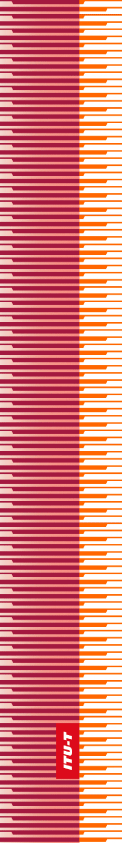 
الجمعية العالمية لتقييس الاتصالاتجنيف، 9-1 مارس 2022القـرار 89 – تعزيز استخدام تكنولوجيات المعلومات والاتصالات لسدّ فجوة الشمول المالي

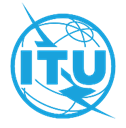 تمهيـدالاتحاد الدولي للاتصالات وكالة متخصصة للأمم المتحدة في ميدان الاتصالات. وقطاع تقييس الاتصالات (ITU-T) هو هيئة دائمة في الاتحاد الدولي للاتصالات. وهو مسؤول عن دراسة المسائل التقنية والمسائل المتعلقة بالتشغيل والتعريفة، وإصدار التوصيات بشأنها بغرض تقييس الاتصالات على الصعيد العالمي.وتحدد الجمعية العالمية لتقييس الاتصالات (WTSA) التي تجتمع مرة كل أربع سنوات المواضيع التي يجب أن تدرسها لجان الدراسات التابعة لقطاع تقييس الاتصالات وأن تُصدر توصيات بشأنها.وتتم الموافقة على هذه التوصيات وفقاً للإجراء الموضح في القرار رقم 1 الصادر عن الجمعية العالمية لتقييس الاتصالات.وفي بعض مجالات تكنولوجيا المعلومات التي تقع ضمن اختصاص قطاع تقييس الاتصالات، تعد المعايير اللازمة على أساس التعاون مع المنظمة الدولية للتوحيد القياسي (ISO) واللجنة الكهرتقنية الدولية (IEC).© ITU 2022جميع الحقوق محفوظة. لا يجوز استنساخ أي جزء من هذه المنشورة بأي وسيلة كانت إلا بإذن خطي مسبق من الاتحاد الدولي للاتصالات.القـرار 89 (المراجَع في جنيف، 2022)تعزيز استخدام تكنولوجيات المعلومات والاتصالات
لسدّ فجوة الشمول المالي(الحمامات، 2016؛ جنيف، 2022)إن الجمعية العالمية لتقييس الاتصالات (جنيف، 2022)،إذ تذكّر أ )	بأن الشمول المالي من العوامل الأساسية للحد من الفقر وتعزيز الرخاء، ويوجد عالمياً ما يصل إلى 1,7 مليار شخص من المحرومين من الحصول على الخدمات المالية الرسمية وتمثل النساء 56 في المائة من غير المتعاملين مع المصارف؛ب)	بأنه وفقاً لتقرير البنك الدولي بشأن الشمول المالي في العالم (FINDEX)، لا يزال أكثر من نصف البالغين في أفقر 40 في المائة من الأسر في البلدان النامية1 بدون حسابات مصرفية في عام 2017، وعلاوةً على ذلك، فإن الفجوة بين الجنسين من حيث امتلاك حسابات مصرفية لا تضيق كثيراً: ففي عام 2011، بلغت نسبة النساء اللواتي يملكن حسابات مصرفية 47 في المائة مقابل 54 في المائة للرجال، وفي عام 2014، بلغت نسبة النساء اللواتي يملكن حسابات مصرفية 58 في المائة مقارنةً بنسبة 65 في المائة للرجال. وفي عام 2017، بلغت نسبة النساء اللواتي يملكن حسابات مصرفية 65 في المائة مقارنةً بنسبة 72 في المائة للرجال؛ج)	بأن استخدام تكنولوجيا المعلومات والاتصالات (ICT)، ولا سيما تكنولوجيات الهواتف المتنقلة، هو إحدى الطرق لسد فجوة الشمول الرقمي؛د )	بأن الخدمات المالية الرقمية أدت إلى زيادة هائلة في الشمول المالي؛ه‍ )	بأن الخدمات المالية الرقمية تزيد من مستوى دخل النساء والفتيات والفئات الضعيفة وتعزز مشاركتها في الحياة الاجتماعية في البلدان النامية، مما يؤدي إلى التقليل من أوجه عدم المساواة؛و )	بالقرار 55 (المراجَع في جنيف، 2022) لهذه الجمعية، بشأن تعميم منظور المساواة بين الجنسين في أنشطة قطاع تقييس الاتصالات (ITU-T) للاتحاد الدولي للاتصالات؛ز )	بأهداف الاتحاد التي تشمل تعزيز التعاون بين الأعضاء تحقيقاً لانسجام تنمية الاتصالات وتبادل أفضل الممارسات وتمكيناً من تقديم الخدمات بأقل تكلفة ممكنة؛ح)	باستمرار الفجوة الرقمية وفجوة الشمول المالي؛ط)	بالقرار 1353 الذي اعتمده مجلس الاتحاد في دورته لعام 2012 والذي يعترف بأن الاتصالات وتكنولوجيا المعلومات والاتصالات هي عناصر أساسية للبلدان المتقدمة والبلدان النامية لتحقيق التنمية المستدامة، ويكلف الأمين العام، بالتعاون مع مديري المكاتب، بتحديد الأنشطة الجديدة التي ينبغي أن يضطلع بها الاتحاد لدعم البلدان النامية في سبيل تحقيق التنمية المستدامة من خلال الاتصالات وتكنولوجيا المعلومات والاتصالات؛ي)	بالقرار 70 (المراجَع في دبي، 2018) لمؤتمر المندوبين المفوضين، بشأن تعميم مبدأ المساواة بين الجنسين في الاتحاد وترويج المساواة بين الجنسين وتمكين المرأة من خلال الاتصالات/تكنولوجيا المعلومات والاتصالات؛ك)	بالقرار 175 (المراجَع في دبي، 2018) لمؤتمر المندوبين المفوضين، بشأن نفاذ الأشخاص ذوي الإعاقة والأشخاص ذوي الاحتياجات المحددة إلى الاتصالات/تكنولوجيا المعلومات والاتصالات؛ل)	بالقرار 184 (غوادالاخارا، 2010) لمؤتمر المندوبين المفوضين، بشأن تيسير مبادرات الشمول الرقمي من أجل السكان الأصليين؛م )	القرار 204 (دبي، 2018) لمؤتمر المندوبين المفوضين، بشأن "استخدام تكنولوجيات المعلومات والاتصالات لسدّ فجوة الشمول المالي"،وإذ تدرك أ )	أن لجنة الدراسات 3 لقطاع تقييس الاتصالات انخرطت في دراسة الخدمات المالية المتنقلة من خلال فريق المقرِّر التابع لها المعني بالخدمات المالية المتنقلة، وذلك بالتعاون مع المنظمات المعنية بوضع المعايير (SDO) ذات الصلة؛ب)	العمل الذي قام به الفريق المتخصص لقطاع تقييس الاتصالات المعني بالخدمات المالية الرقمية والفريق المتخصص التابع لقطاع تقييس الاتصالات المعني بالعملة الرقمية بما في ذلك العملة الرسمية الرقمية؛ج)	العمل الذي قامت به لجان الدراسات ذات الصلة لقطاع تقييس الاتصالات في مجال الخدمات المالية الرقمية خلال فترة الدراسة الأخيرة،وإذ تضع في اعتبارها أ )	أن مسألة الحصول على الخدمات المالية هي من الشواغل العالمية وتتطلب تعاوناً على الصعيد العالمي؛ب)	القرار 70/1 الصادر عن الجمعية العامة للأمم المتحدة بتاريخ 25 سبتمبر 2015 بعنوان "تحويل عالمنا: خطة التنمية المستدامة لعام 2030"، الذي يعترف بأنه ينطلق من الأهداف الإنمائية للألفية ويسعى إلى النهوض بما لم يكتمل من أعمالها، ويشدد على أهمية تنفيذ هذه الخطة الطموحة التي تضع القضاء على الفقر في صميمها وترمي إلى تعزيز الأبعاد الاقتصادية والاجتماعية والبيئية للتنمية المستدامة؛ج)	أن هذه الخطة الجديدة تتضمن التعهد بعدة أمور من بينها اعتماد وتنفيذ سياسات ترمي إلى زيادة الشمول المالي وإدماجه بالتالي في عدة أهداف مرتبطة بأهداف التنمية المستدامة ووسائل تنفيذها؛د )	أن الخدمات المالية الرقمية المستقرة مهمة لتوسيع الشمول المالي، الأمر الذي يتطلب التعاون، حسب الاقتضاء، من جانب المستهلكين والشركات وواضعي السياسات والمنظمين؛ه‍ )	ضرورة التعاون وتبادل أفضل الممارسات بين الهيئتين التنظيميتين لقطاع الاتصالات وقطاع الخدمات المالية ومع وزارات المالية وأصحاب المصلحة الآخرين ضمن عدة أطراف نظراً إلى أن الخدمات المالية الرقمية تشمل مجالات تقع ضمن اختصاص جميع الأطراف،وإذ تشير إلى أ )	هدف تحقيق النفاذ المالي الشامل الذي حدده البنك الدولي وإلى أن هذا الهدف لم يتحقق على الصعيد العالمي بحلول عام 2020، بيد أن توفير النفاذ إلى حساب معاملات مالية أو جهاز إلكتروني لحفظ الأموال وإرسال المدفوعات وتلقيها يشكل اللبنة الأساسية لتمكين الناس من إدارة حياتهم المالية؛ب)	أن التشغيل البيني، ضمن جملة أمور، هو عنصر هام يتيح إجراء معاملات السداد الإلكترونية بطريقة سهلة وميسورة التكلفة وسريعة وسلسة وآمنة عن طريق حساب للمعاملات المالية، وأن الحاجة إلى التشغيل البيني هي أيضاً إحدى النتائج التي توصل إليها فريق المهام المعني بجوانب الدفع في الشمول المالي (PAFI) التابع للجنة المعنية بالمدفوعات والبنى التحتية للسوق (CPMI) ومجموعة البنك الدولي، الذي حدّد التحسينات اللازمة في أنظمة وخدمات الدفع القائمة من أجل زيادة الشمول المالي، مع الإقرار بأن تنفيذ المعايير القائمة وأفضل الممارسات ينبغي أن يندرج في عداد الأولويات؛ج)	أنه على الرغم من الزيادة في الشمول المالي وزيادة الخدمات المالية في الاقتصادات الناشئة خلال السنوات الخمس الماضية، لا يزال الشمول المالي الرقمي يشكل تحدياً، ولذلك تدعو الحاجة إلى مواصلة وتسريع الجهود لنشر المعايير والأنظمة الداعمة للخدمات المالية الرقمية؛د )	أهمية القدرة على تحمل تكاليف الخدمات المالية الرقمية ولا سيما للبلدان النامية وللأشخاص من الأسر ذات الدخل المنخفض من أجل تحقيق الشمول المالي؛ه‍ )	زيادة الاهتمام باستخدام الخدمات المالية المتنقلة ورقمنة المدفوعات الحكومية إلى الأشخاص وتطبيقات التكنولوجيات الناشئة لدفع عجلة الشمول المالي بغية تحسين استهداف المحتاجين،تقرر1	مواصلة تطوير برنامج عمل قطاع تقييس الاتصالات، بما في ذلك العمل الجاري للجان الدراسات ذات الصلة لقطاع تقييس الاتصالات، من أجل الإسهام في الجهود العالمية المبذولة لتعزيز الشمول المالي، كجزء من عمليات الأمم المتحدة؛2	إجراء دراسات ووضع معايير ومبادئ توجيهية في مجالات التشغيل البيني ورقمنة المدفوعات وحماية المستهلكين وجودة الخدمة والبيانات الضخمة وأمن المعاملات في الخدمات المالية الرقمية والاتصالات/تكنولوجيا المعلومات والاتصالات ذات الصلة بالخدمات المالية الرقمية حيثما لا تؤدي مثل هذه الدراسات والمعايير والمبادئ التوجيهية إلى ازدواجية الجهود الجارية في مؤسسات أُخرى وتكون متعلقة بولاية الاتحاد؛3	تشجيع التعاون بين الهيئات التنظيمية للاتصالات وسلطات الخدمات المالية لإعداد وتنفيذ المعايير والمبادئ التوجيهية، بما في ذلك إرشادات حماية المستهلك؛4	تشجيع استخدام أدوات وتكنولوجيات مبتكرة حسب الاقتضاء لدفع عجلة الشمول المالي للجميع،تُكلّف مدير مكتب تقييس الاتصالات، بالتعاون مع مديري المكتبين الآخرين1	بتقديم تقرير عن التقدم المحرز بشأن تنفيذ هذا القرار إلى مجلس الاتحاد سنوياً وإلى الجمعية العالمية لتقييس الاتصالات؛2	بدعم إعداد تقارير وأفضل الممارسات بشأن خدمات الشمول المالي، مع أخذ الدراسات ذات الصلة في الاعتبار، حيثما يندرج ذلك بصورة واضحة ضمن ولاية الاتحاد ولا يؤدي إلى ازدواجية في العمل الذي تضطلع بمسؤوليته المؤسسات والمنظمات الأُخرى المعنية بوضع المعايير؛3	بإنشاء منصة، أو التوصيل بالمنصات القائمة حيثما أمكن، للتعلّم من الأقران والحوار وتبادل الخبرات في الخدمات المالية الرقمية بين البلدان والمناطق، والهيئات التنظيمية من قطاعي الاتصالات والخدمات المالية الرقمية وخبراء الصناعة والمنظمات الدولية والإقليمية؛4	بتنظيم حلقات دراسية وورش عمل لأعضاء الاتحاد بالتعاون مع المؤسسات والمنظمات الأُخرى المعنية بوضع المعايير والهيئات الأكاديمية التي تضطلع بمسؤولية رئيسية عن وضع المعايير، وتنفيذها، وبناء القدرات في مجال الخدمات المالية، لزيادة الوعي وتحديد الاحتياجات الخاصة للمنظمين والتحديات التي يواجهونها فيما يتعلق بتعزيز الشمول المالي وفيما يتعلق بتطبيقات التكنولوجيات الناشئة في مجال الخدمات المالية الرقمية، وتبادل الدروس المستفادة من مختلف المناطق،تُكلّف لجان الدراسات ذات الصلة لقطاع تقييس الاتصالات بالاتحاد1	بتنظيم العمل والدراسات اللازمة لتوسيع وتسريع العمل بشأن الخدمات المالية الرقمية اعتباراً من اجتماعها الأول في فترة الدراسة المقبلة؛2	بالتنسيق والتعاون مع المؤسسات والمنظمات الأخرى المعنية بوضع المعايير التي تضطلع بمسؤولية رئيسية عن وضع المعايير وتنفيذها وبناء القدرات في مجال الخدمات المالية، ومع الأفرقة الأخرى ذات الصلة في الاتحاد؛3	بوضع معايير تقنية ومبادئ توجيهية تساعد البلدان النامية كي تستفيد من التكنولوجيات الناشئة ذات الصلة بالخدمات المالية الرقمية؛4	بوضع معايير تقنية وإرشادات للبلدان النامية كي تقيِّم أمن بنيتها التحتية للخدمات المالية الرقمية المتعلقة بالاتصالات،تدعو الأمين العامإلى مواصلة التعاون والتنسيق مع الكيانات الأخرى داخل منظومة الأمم المتحدة ومع الكيانات المعنية الأُخرى من أجل بلورة الجهود الدولية المستقبلية للتصدي للشمول المالي بشكل فعّال،تدعو الدول الأعضاء وأعضاء القطاع والمنتسبين إليه إلى1	مواصلة المساهمة بنشاط في لجان دارسات قطاع تقييس الاتصالات بشأن تكنولوجيات المعلومات والاتصالات لتعزيز الشمول المالي، في إطار ولاية الاتحاد؛2	تشجيع إدماج سياسات تكنولوجيا المعلومات والاتصالات والخدمات المالية وحماية المستهلكين لتحسين استخدام الخدمات المالية الرقمية بهدف زيادة الشمول المالي،تدعو الدول الأعضاء إلى1	وضع وتنفيذ استراتيجيات وطنية لتحقيق الشمول المالي كأمر ذي أولوية والاستفادة من تكنولوجيات المعلومات والاتصالات لتوفير الخدمات المالية إلى الذين لا يستفيدون منها؛2	إدراج سياسات الشمول المالي وأمن الخدمات المالية الرقمية للنساء والفتيات والفئات الضعيفة في استراتيجياتها الوطنية المتعلقة بتكنولوجيا المعلومات والاتصالات والشمول المالي؛3	الاضطلاع بإصلاحات تكفل الاستفادة من تكنولوجيات المعلومات والاتصالات في تحقيق المساواة بين الجنسين في إطار أهداف هذا القرار وتعزيز الشمول المالي للنساء والفتيات والفئات الضعيفة؛4	زيادة التنسيق، حسب الاقتضاء، بين السلطات التنظيمية الوطنية من أجل إزالة العوائق التي تمنع مقدمي الخدمات غير المصرفية من النفاذ إلى البنية التحتية لنظام المدفوعات، ومقدمي الخدمات المالية من النفاذ إلى قنوات الاتصالات وتحسين الشروط لإنجاز تحويلات معقولة التكلفة وأكثر أمناً في كلٍّ من بلد المصدر والبلد المستفيد، بما في ذلك من خلال تحسين ظروف السوق التنافسية والشفّافة؛5	المساهمة في الجهود العالمية الرامية إلى تعزيز الأمن السيبراني وصمود النظام الإيكولوجي للخدمات المالية الرقمية من خلال اعتماد المعايير الدولية وأفضل الممارسات في الصناعة؛6	تبادل الخبرات الدولية في مجال استخدام معرِّفات الهوية الفريدة المتعلقة بالاتصالات/تكنولوجيا المعلومات والاتصالات وتحسين الأنظمة الوطنية لتعريف الهوية، علماً بأن هذه الأنظمة يمكن أن تسمح للأشخاص الذين يفتقرون إلى التعليم الرسمي و/أو الأشخاص غير الحاملين لوثائق هوية بإنشاء هوية رقمية فريدة يمكن أن تستخدمها مؤسسة مالية؛7	النظر في إلغاء أو تخفيض الرسوم التنظيمية والجبايات في تكلفة الحصول على توصيل متنقل للأسر الأكثر فقراً من خلال ضمان النفاذ ميسور التكلفة إلى التوصيلات المتنقلة لاستخدام الخدمات المالية للسكان الذين يصعب الوصول إليهم، مثل النساء والفتيات والفئات الضعيفة؛8	تشجيع التدابير ذات الصلة بالاتصالات/تكنولوجيا المعلومات والاتصالات الكفيلة بتيسير قابلية التشغيل البيني للخدمات المالية الرقمية.الاتحــاد  الـدولــي  للاتصــالاتITU-Tقطـاع تقييس الاتصـالات
في الاتحاد الدولي للاتصالات